Dojazd do Mazowieckiego Urzędu Wojewódzkiego w WarszawieAdres: ul. Krucza 5/11 , 00-548 WarszawaTransport publiczny: tramwaj, autobus - przystanek pl. Konstytucji.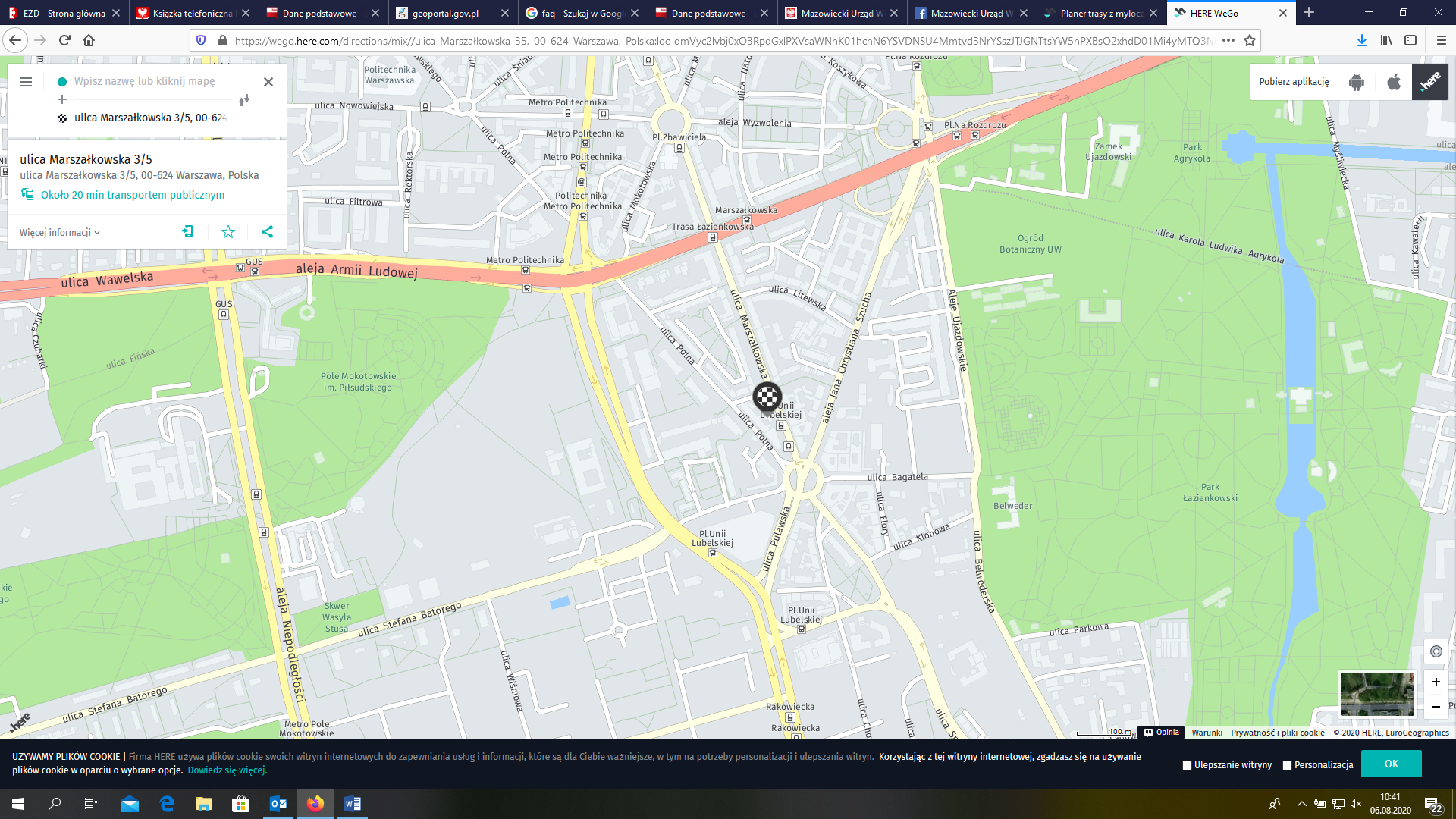 